Ülés szám: KÉB  1/58-5/2015.MEGHÍVÓÉrtesítem, hogy Budapest Főváros XV. kerületi ÖnkormányzatKerület- és Vállalkozásfejlesztési, Érték- és Környezetvédelmi Bizottságánakülését2015. március 23. (hétfő)17,00 óráraösszehívom, melyre tisztelettel meghívomAz ülés helye:		Polgármesteri Hivatal (1153 Budapest, Bocskai utca 1-3.)			DíszteremBudapest, 2015. március 19.Tisztelettel:Javaslat a napirendre:Nyilvános ülés Előterjesztés Budapest Főváros XV. kerület Rákospalota, Pestújhely, Újpalota Önkormányzat 2015. évi költségvetésének I. számú módosításáról (Ikt.sz. 1/47-75/2015. sz. anyag) 							„R”Előterjesztő:	Hajdu László polgármesterElőadó:	Hőrich Szilvia főosztályvezetőElőterjesztés a helyi vendéglátás fejlesztéséről szóló „Jöjjön ki Palotára” című pályázat kiírásáról (Ikt.sz. 1/59-13/2015. sz. anyag)Előterjesztő:	Hajdu László polgármesterElőadó:	dr. Erdélyi-Kincses Andrea kabinetvezetőElőterjesztés a Budapest XV. kerület Gyám utca közterület nevének megváltoztatására (Ikt.sz. 1/47-54/2015. sz. anyag)Előterjesztő:	Hajdu László polgármesterElőadó:	Vargáné dr. Kalán Ilona főosztályvezetőElőterjesztés az önkormányzati beruházások és felújítások rendjéről szóló 49/2011. (XII.1.) önkormányzati rendelet hatályon kívül helyezéséről (Ikt.sz. 1/47-67/2015. sz. anyag) 							„R”Előterjesztő:	Hajdu László polgármesterElőadó:	dr. Trinn Miklós osztályvezetőElőterjesztés a helyben központosított közbeszerzési rendszerről, valamint a helyi központi beszerző szervezet feladat- és hatásköréről szóló 35/2012. (IX. 28.) önkormányzati rendelet módosításáról (Ikt.sz. 1/47-78/2015. sz. anyag) 	„R”Előterjesztő:	Hajdu László polgármesterElőadó:	dr. Trinn Miklós osztályvezetőElőterjesztés a Budapesti Kereskedelmi Iparkamarával kötendő együttműködési megállapodás megkötéséről (Ikt.sz. 1/47-71/2015. sz. anyag)Előterjesztő:	Hajdu László polgármesterElőadó:	dr. Trinn Miklós osztályvezetőElőterjesztés növénytelepítési helyszínek jóváhagyásáról (Ikt.sz. 1/59-12/2015. sz. anyag)Előterjesztő:	Hajdu László polgármesterElőadó:	Németh Tibor főosztályvezetőElőterjesztés az önkormányzat tulajdonában álló közterületek használatáról és rendjéről szóló 35/2013. (IX. 30.) önkormányzati rendeletet módosításáról (Ikt.sz. 1/47-61/2015. sz. anyag) 							„R”Előterjesztő:	Hajdu László polgármesterElőadó:	Németh Tibor főosztályvezetőElőterjesztés a Budapest XV. kerület, Kert köz 2-4. szám előtti és a XV. kerület, Wesselényi utca 62. szám előtti közvilágítási hálózatok térítésmentes átadásáról (Ikt.sz. 1/47-62/2015. sz. anyag)Előterjesztő:	Hajdu László polgármesterElőadó:	Németh Tibor főosztályvezetőElőterjesztés az Észak-pesti Kórház 13. jelű épülete orvosi rendelő céljára történő átalakítási, felújítási munkáinak lebonyolításáról (Ikt.sz. 1/47-77/2015. sz. anyag)Előterjesztő:	Hajdu László polgármesterElőadó:	Németh Tibor főosztályvezetőElőterjesztés a Budapest Főváros XV. kerület parkolási rendjéről szóló 39/2005.(XII.23.) ök. rendelet módosításáról (Ikt.sz. 1/47-69/2015. sz. anyag)							„R”Előterjesztő:	Hajdu László polgármesterElőadó:	Sipos Gábor főépítészElőterjesztés Budapest Főváros XV. kerület Rákospalota - Pestújhely - Újpalota Kerületi Építési Szabályzat (KÉSZ) koncepcionális elemeiről, véleményezési eljárásának megindításáról (Ikt.sz. 1/47-73/2015. sz. anyag)Előterjesztő:	Hajdu László polgármesterElőadó:	Sipos Gábor főépítészElőterjesztés a Vácrátót tér és környéke kerületi szabályozási terve újraindításáról és a terveztetéséről (Ikt.sz. 1/47-66/2015. sz. anyag)Előterjesztő:	Hajdu László polgármesterElőadó:	Sipos Gábor főépítészElőterjesztés a Budapesti és Pest Megyei Mérnöki Kamarával történő együttműködési megállapodás megkötéséről (Ikt.sz. 1/47-70/2015. sz. anyag)Előterjesztő:	Hajdu László polgármesterElőadó:	Sipos Gábor főépítészElőterjesztés a Budapest XV. kerület, volt Észak-pesti Kórház (Budapest XV. ker. Őrjárat u. 1-5., hrsz.: 82285) épületegyüttesének hasznosítása érdekében készülő szakmai program és építészeti koncepcióterv teljesítési határidejének módosításáról (Ikt.sz. 1/47-72/2015. sz. anyag)Előterjesztő:	Hajdu László polgármesterElőadó:	Sipos Gábor főépítészElőterjesztés a Rákospalota Kertváros tömegközlekedési problémájáról (Ikt.sz. 1/47-85/2015. sz. anyag)Előterjesztő, előadó:	Monostori Zsolt bizottsági elnökEgyebek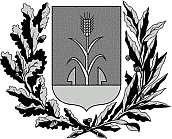 Budapest Főváros XV. kerületi ÖnkormányzatKerület- és Vállalkozásfejlesztési, Érték- és Környezetvédelmi Bizottságának Elnöke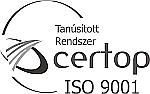  s.k.elnök